ОБЛАСТНЫЕ СОРЕВНОВАНИЯ ПО СПОРТИВНОМУ ТУРИЗМУ НА ПЕШЕХОДНЫХ ДИСТАНЦИЯХ В ЗАКРЫТЫХ ПОМЕЩЕНИЯХ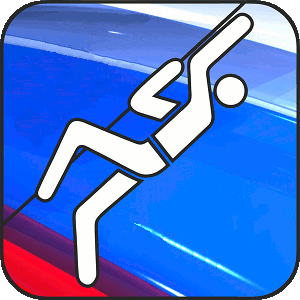 ОТКРЫТЫЕ МУНИЦИПАЛЬНЫЕ СОРЕВНОВАНИЯ АНГАРСКОГО ГОРОДСКОГО ОКРУГА ПО СПОРТИВНОМУ ТУРИЗМУ НА ПЕШЕХОДНЫХ ДИСТАНЦИЯХ «НОВИЧОК - 2023»26 - 28 января 2024 г	    						             г. Ангарск, МБОУ «СОШ № 25»ИНФОРМАЦИОННЫЙ БЮЛЛЕТЕНЬ 1. Общая информация1.1. 26 - 28 января 2024 года в городе Ангарске состоятся:Областные соревнования по спортивному туризму на пешеходных дистанциях в закрытых помещениях;Открытые муниципальные соревнования Ангарского городского округа по спортивному туризму на пешеходных дистанциях «Новичок»;1 этап Кубка Ангарского городского округа по спортивному туризму;далее Соревнования.1.2. Соревнования проводятся на основании Положения о проведении Областных соревнований по спортивному туризму на пешеходных дистанциях (далее Положению) Положению о проведении Муниципальных соревнований Ангарского городского округа по спортивному туризму на пешеходных дистанциях «Новичок», Правил вида спорта «Спортивный туризм», утверждённых приказом Министерства спорта России № 571 от «22» апреля  2021 г. 1.3. Информация о соревнованиях на бумажных носителях выдаваться не будет.1.4. Официальная информация о проведении соревнований размещается в социальной сети  "В Контакте" в группе - Спортивный туризм в Ангарске https://vk.com/club129984415.1.5. Соревнования проводятся в спортзале МБОУ «Средняя общеобразовательная школа № 25» города Ангарска.2. ОрганизаторыФедерация спортивного туризма Иркутской области;МБУДО "Дворец творчества детей и молодежи" г. Ангарска.Состав ГСК:Главный судья соревнований – Орлов Олег Петрович (СС1К), г. Ангарск;Главный секретарь – Ярунина Виктория Васильевна (СС1К), Усольский район;3. Место и сроки проведения соревнованийСоревнования проводятся с 26 и 28 января 2024 года в МБОУ СОШ № 25 (219 квартал) города Ангарска.Программа проведения соревнованийПрограмма соревнований:26 января 2024 г. с 18.30 по 20.30 – Апробирование дистанции и прохождение Мандатной комиссии (согласно Графика);27 января 2024 г. 29 января 2024 г.5. Участники соревнований и класс дистанцийСоревнования проводятся в следующих возрастных группах:* Участники 2015 – 2010 гг.р. проходят дистанцию только один раз в рамках дистанции – пешеходная 1 класс. Группа мальчики/девочки 8-10 лет будут выделены еще в отдельный протокол для подведения итогов и награждения в Открытых муниципальных соревнованиях Ангарского городского округа 6. Хронометраж	Для определения результатов хронометраж осуществляется с помощью системы SportIdent. Точность результатов – 0,1 сек. Чипы SI-8 (tCard) предоставляются организаторами бесплатно. Использование личных чипов не разрешается. Считывание чипов спортсмены производят самостоятельно, очистку чипов производит судейская бригада.7. Финансовые условия	7.1. Целевой взнос за участие в Соревнованиях составляет:200  рублей с каждого спортсмена за прохождения одной дистанции с делегаций членов Федерации спортивного туризма Иркутской области. 250 рублей с каждого спортсмена за прохождения одной дистанции с делегаций не членов Федерации спортивного туризма Иркутской области.
7.2. Стартовый взнос за участников соревнований вносит представитель делегации до 10.00 27 января 2024 года	7.2. В случае отказа участника (связки) от выступления на дистанции возвращается только 50 % целевого взноса. 	7.3. Спортсмены не прошедшие комиссию по допуску в указанное время к соревнованиям  допускаются с оплатой дополнительного взноса 50 руб. со спортсмена за одну дистанцию	7.4. Каждая делегация,  участвующая в соревнованиях предоставляет 1 судью (кратность 1 судья на количество членов делегации от 1 до 10 участников) с минимальной судейской квалификацией сс3к. В случае не выполнения данного требования делегация оплачивает дополнительный сбор в размере 40 рублей за каждого участника делегации.8. Дополнительные требования к снаряжению	8.1. Количество снаряжения у команды должно обеспечивать одновременное нахождение на дистанции по спортивному туризму не менее 3 участников и 2 связок.	8.2. Запрещается использование обуви с металлическими, пластиковыми шипами и подошвой из материалов черного цвета.	8.3. С касок должны быть убраны номера предыдущих соревнований.9. Требования к участникам по документация	9.1. Участники и  предоставляемая документация на соревнования должны соответствовать п. 5 Раздела 3 Правил (см. стр. 121 – 124).	9.2. Спортсмены не прошедшие мандатную комиссию и не уплатившие стартовые взносы (согласно п.7.2 данного документа) до стартов не допускаются.10. Заявки	10.1. Именные заявки по форме, указанной в приложении №2 к части 3 Правил, и документы подаются в комиссию по допуску представителем команды.10.2. До 20.00 23 января 2024 года представителям команд должны предоставить информацию о судье от команды	11. Проживание и питание11.1. Организаторы соревнований не занимаются вопросами питания и проживания участников соревнований.
11.2. Для организации питания рекомендуются только столовые города, питание в школе запрещено.
12. Дополнительная информацияВсю дополнительную информацию вы можете получить у Орлова Олега Петровича (тел. 89027647825), shb-baikal@yandex.ruВремяПрограмма (возможны изменения в программе из-за количества поданных заявок)08.00 – 10.00Время для апробирования дистанции08.00 – 10.00Прохождения мандатной комиссии (согласно Графика). Возможно предоставление и прохождении мандатной комиссии по системе он-лайн, но данный пункт не освобождает от предоставления оригиналов приказа о командировании делегации и заявки 10.00 – 10.30Совещание представителей команд с ГСК10.30 – 12.30Проведение соревнований дистанции - пешеходная 1 класса12.30 - 13.30Обед13.30 - 13.50Открытие соревнований14.00 – 17.00Проведения соревнований дистанция – пешеходная - связка 1,2  класс17.00 – 19.30Проведения соревнований дистанция – пешеходная - группа 1,2 классаВремяПрограмма (возможны изменения в программе из-за количества поданных заявок)9.00 – 11.30Проведения соревнований дистанция – пешеходная 2 класса11.30 – 12.00Награждение по итогам 1 дня соревнований12.30 - 17.30Проведение соревнований дистанции – пешеходная, связка, группа 3 класса18.00 - 18.30Закрытие. Награждение (возможно изменение графика, через 60 минут после окончания прохождения дистанций)СоревнованияДистанцияВозрастная группаКлассдист.Возраст(год рождения)Спортивная квалификацияОткрытые соревнования АГО по спортивному туризму на пешеходных дистанциях «НОВИЧОК»Дистанция – пешеходнаяМальчики / девочки 8 – 10 лет12016 – 2014 гг. р.*б/рОткрытые соревнования АГО по спортивному туризму на пешеходных дистанциях «НОВИЧОК»Дистанция – пешеходнаяюноши /девушки14-15 лет12010 – 2009 гг. р.не выше 3 взр. разряда (1 юн.р)Открытые соревнования АГО по спортивному туризму на пешеходных дистанциях «НОВИЧОК»Дистанция – пешеходнаяЮниоры/юниорки22008 - 2003 гг.р.не выше 2 взр. разрядаОбластные соревнования по спортивному туризму на пешеходных дистанциях в закрытых помещенияхДистанция – пешеходнаяМальчики/девочки 8 - 13 лет12015 – 2011 гг. р.*б/р.Областные соревнования по спортивному туризму на пешеходных дистанциях в закрытых помещенияхДистанция - пешеходная - связкаМальчики/девочки 8 - 13 лет12015 – 2011 гг. р.*б/р.Областные соревнования по спортивному туризму на пешеходных дистанциях в закрытых помещенияхДистанция - пешеходная - группаМальчики/девочки 8 - 13 лет12015 – 2011 гг. р.*б/р.Областные соревнования по спортивному туризму на пешеходных дистанциях в закрытых помещенияхДистанция – пешеходнаяюноши /девушки14-15 лет22010 – 2009 г.р. (так же допускаются спортсмены 2014 - 2011 г.р. согласно п.2 Правил).б/рОбластные соревнования по спортивному туризму на пешеходных дистанциях в закрытых помещенияхДистанция - пешеходная - связкаюноши /девушки14-15 лет22010 – 2009 г.р. (так же допускаются спортсмены 2014 - 2011 г.р. согласно п.2 Правил).б/рОбластные соревнования по спортивному туризму на пешеходных дистанциях в закрытых помещенияхДистанция - пешеходная - группаюноши /девушки14-15 лет22010 – 2009 г.р. (так же допускаются спортсмены 2014 - 2011 г.р. согласно п.2 Правил).б/рОбластные соревнования по спортивному туризму на пешеходных дистанциях в закрытых помещенияхДистанция – пешеходнаяЮниоры/юниорки32008 - 2003 гг.р.(так же допускаются спортсмены 2010 - 2009 г.р. согласно п.2 Правил).не ниже 3 взр. разряда (1 юн.р)Областные соревнования по спортивному туризму на пешеходных дистанциях в закрытых помещенияхДистанция - пешеходная - связкаЮниоры/юниорки32008 - 2003 гг.р.(так же допускаются спортсмены 2010 - 2009 г.р. согласно п.2 Правил).не ниже 3 взр. разряда (1 юн.р)Областные соревнования по спортивному туризму на пешеходных дистанциях в закрытых помещенияхДистанция - пешеходная - группаЮниоры/юниорки32008 - 2003 гг.р.(так же допускаются спортсмены 2010 - 2009 г.р. согласно п.2 Правил).не ниже 3 взр. разряда (1 юн.р)